Publicado en Madrid el 14/08/2017 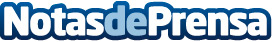 The Evil Within 2 – Peligro tras cada esquinaEl equipo creador de The Evil Within 2, la continuación de una de las sagas de videojuegos más terroríficas de todos los tiempos, habla sobre la creación de las criaturas que poblan el título, que llega a España el 13 de octubre próximo. Datos de contacto:Ana Calleja617676995Nota de prensa publicada en: https://www.notasdeprensa.es/the-evil-within-2-peligro-tras-cada-esquina Categorias: Telecomunicaciones Juegos Entretenimiento Gaming http://www.notasdeprensa.es